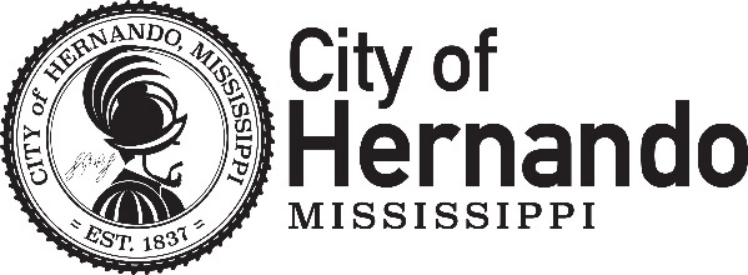 Office of PlanningAGENDAREGULAR MEETINGCITY OF HERNANDO HISTORIC PRESERVATION MEETINGMay 11th, 2023CALL TO ORDERROLL CALLAPPROVAL OF MINUTES OF THE PREVIOUS MEETINGNEW BUSINESSPL-1725 – 2605 School Street - Request for Certificate of Appropriateness to construct a carport addition and covered patio. The subject property is located north of E South Street and the west side of School Street, more specifically, 2605 School Street in Section 13, Township 3, Range 8, Todd Steele, representing Pete and Eleanor Gill, the owner.PL-1731 – 521 W Commerce Street- Request for Certificate of Appropriateness to add two bedrooms, a bathroom, and raise the center roofline 3 feet. The subject property is located at the southwest corner of West Commerce Street and Elm Street, more specifically, 521 West Commerce Street in Section 13, Township 3, Range 8, Russell Jordan, the owner.OTHER BUSINESSADJOURN